Itapetinga - Ba, ______ de __________________________de ____________.Assinatura do(a) Requerente:  ________________________________________________Itapetinga - Ba, ______ de __________________________de ____________.Assinatura do(a) Requerente:  ________________________________________________UNIVERSIDADE ESTADUAL DO SUDOESTE DA BAHIA - UESBPró-Reitoria de Pós-Graduação /  Secretaria Setorial de Cursos – SCC-IT2017. AGOSTOCurso: DOUTORADO DE ZOOTECNIAPeríodo:2017.2Linha de Pesquisa:Linha de Pesquisa:Nome do requerente:Nº. de Matrícula:ENDEREÇO ENDEREÇO ENDEREÇO ENDEREÇO ENDEREÇO ENDEREÇO (Av., Rua, Praça etc):(Av., Rua, Praça etc):(Av., Rua, Praça etc):Nº:Nº:Bairro:Cidade/Estado:CEP:Telefone:Telefone:e-mail:e-mail:DISCIPLINAS OFERECIDASDISCIPLINAS OFERECIDASDISCIPLINAS OFERECIDASDISCIPLINAS OFERECIDASASSINALE            NOME DA DISCIPLINA CHCR(         )CB1409 – Melhoramento Genético Aplicado a Ruminantes6004(         )PPZ47 – Tópicos Avançados em Nutrição de Ruminantes4503(         )PPZ27 – Estágio em Docência II1500(         )PPZ36 – Estágio em Docência III 1500(         )PPZ24 – Seminário de Projeto D0000(         )PPZ50 – Pesquisa0000(         )PPZ40 – Planejamento e Análise de Experimentos6004(         )PPZ39 – Fundamentos Genéticos para Conservação e Melhoramento6004(         )PPZ78 – Manejo de Pastagens Tropicais 6003(         )PPZ31 – Exame Geral de Qualificação0000(         )PPZ80 – Exigências Nutricionais de Bovinos6003(         )PPZ33 – Proficiência em Língua Espanhola0000(         )PPZ72- Metodologia da Escrita Científica3002(         )MGBC011- Análise de Dados Aplicado ao Melhoramento Animal6004(         )PPZ37- Avaliação de Metano na Produção de Ruminantes4503(         )PPZ23- Morfo-fisiologia de Plantas Forrageiras4503(         )PPZ84- Zootecnia como Ciências Econômica3002(         )PPZ05- Nutrição Protéica4503(         )FZ1433- Fisiologia da Lactação4503TOTALVem requerer matrícula no Curso de Pós-Graduação em Nível de Doutorado de Zootecnia, para o II período letivo do ano de 2017, nos termos e condições das Resoluções CONSEPE 05/2007 e 81/2011 que regulamentam a estrutura, organização e funcionamento dos cursos de Pós-Graduação “Stricto Sensu” da UESB.UNIVERSIDADE ESTADUAL DO SUDOESTE DA BAHIA - UESBPró-Reitoria de Pós-Graduação /  Secretaria Setorial de Cursos – SCC-IT2017. AGOSTOCurso: MESTRADO DE ZOOTECNIAPeríodo:2017.2Linha de Pesquisa:Linha de Pesquisa:Nome do requerente:Nº. de Matrícula:ENDEREÇO ENDEREÇO ENDEREÇO ENDEREÇO ENDEREÇO ENDEREÇO (Av., Rua, Praça etc):(Av., Rua, Praça etc):(Av., Rua, Praça etc):Nº:Nº:Bairro:Cidade/Estado:CEP:Telefone:Telefone:e-mail:e-mail:DISCIPLINAS OFERECIDASDISCIPLINAS OFERECIDASDISCIPLINAS OFERECIDASDISCIPLINAS OFERECIDASASSINALE            NOME DA DISCIPLINA CHCR(         )CB1409 – Melhoramento Genético Aplicado a Ruminantes6004(         )PPZ47 – Tópicos Avançados em Nutrição de Ruminantes4503(         )PPZ26 – Estágio em Docência I1500(         )PPZ61 – Seminário de Projeto M0000(         )PPZ50 – Pesquisa0000(         )PPZ40 – Planejamento e Análise de Experimentos6004(         )PPZ39 – Fundamentos Genéticos para Conservação e Melhoramento6004(         )PPZ78 – Manejo de Pastagens Tropicais 6003(         )PPZ80 – Exigências Nutricionais de Bovinos6003(         )PPZ32 – Proficiência em Língua Inglesa0000(         )PPZ72- Metodologia da Escrita Científica3002(         )MGBC011- Análise de Dados Aplicado ao Melhoramento Animal6004(         )PPZ37- Avaliação de Metano na Produção de Ruminantes4503(         )PPZ23- Morfo-fisiologia de Plantas Forrageiras4503(         )PPZ84- Zootecnia como Ciências Econômica3002(         )PPZ05- Nutrição Protéica4503(         )FZ1433- Fisiologia da Lactação4503TOTALVem requerer matrícula no Curso de Pós-Graduação em Nível de Mestrado de Zootecnia, para o II período letivo do ano de 2017, nos termos e condições das Resoluções CONSEPE 05/2007 e 81/2011 que regulamentam a estrutura, organização e funcionamento dos cursos de Pós-Graduação “Stricto Sensu” da UESB.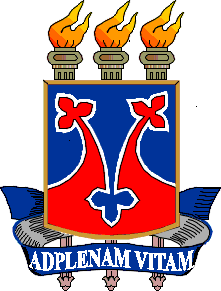 